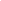 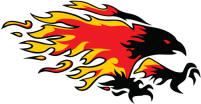 Chaparral Firebird Bird Bricks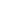 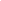 